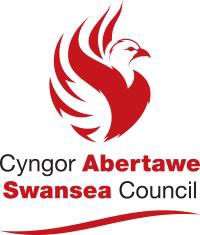 THE MANAGEMENT OF HOUSES IN MULTIPLE OCCUPATION (WALES) REGULATIONS 2006DUTY TO PROVIDE INFORMATION TO OCCUPIERSFIRE ROUTINESAll occupiers should be familiar with approved escape routes.Do not obstruct fire doors with self-closers and landings/stairways.All occupiers should know how to operate fire fighting equipment.Smoke detectors should be regularly checked and batteries changed when necessary. Batteries should never be removed.NEVER fill a chip pan more than a third full with oil or fat. NEVER leave the pan unattended with the heat turned on. In the event of a fire NEVER throw water on it. Smother with damp cloth, fire blanket or lid and leave to cool for at least half an hour.Children should not be left alone, especially in rooms where heating or cooking appliances are used. Keep matches and lighters out of reach.Keep an eye on the elderly – especially with cigarettes and pipes.Take care with electric blankets.Do not smoke in bed.At night:	-	switch off all electrical appliancescheck for burning cigarettesclose all doorsIn the event of discovering a fire:evacuate the housedial 999 and call the Fire Brigadedo not attempt to fight a fire if it endangers your own safetyMae’r ddogfen hefyd ar gael yn Gymraeg. This document is also available in Welsh.MANAGER/AGENT:ADDRESS:TELEPHONE NUMBER	01792      	MOBILE NUMBER      TELEPHONE NUMBER	01792      	MOBILE NUMBER      